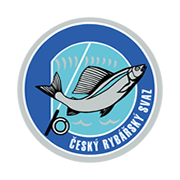 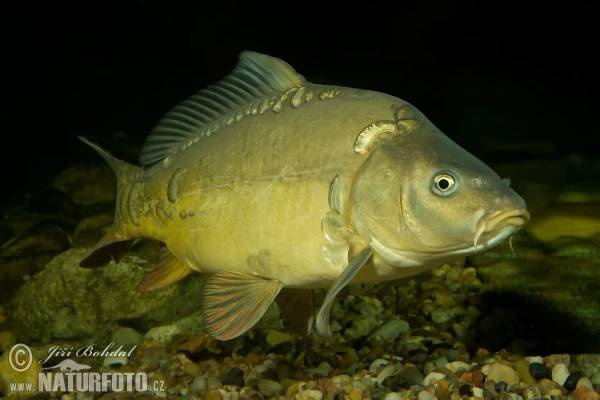 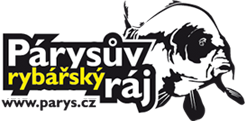 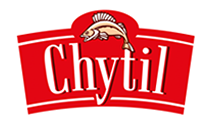 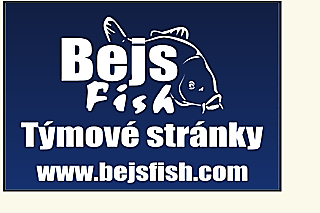  Kdy: 2.6.2018 Kde: Vojický rybník   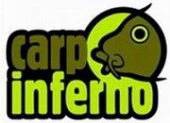 (bod GPS: 50°23'33.804"N, 15°29'18.434"E )Přihlášky: Český rybářský svaz, z.s. - Místní organizace OSTROMĚŘ                                                                                 Domoslavická 117, 507 52 Ostroměř.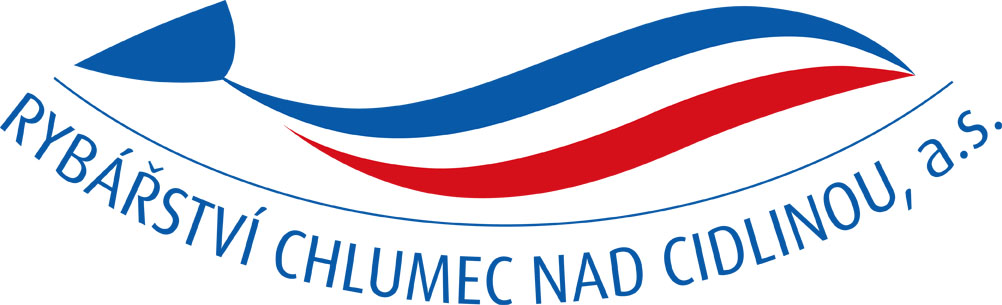 Fikarová Světluše (777181877)   svetluse.f@seznam.cz                  Bc. Martin Černý     - email: tcernosi@seznam.cz ; (728 646 423)                                          Pravidla: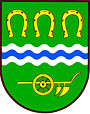 startovné 350,-Kč,počet míst omezen max.65 účastníkůlovná místa se losují (podmínky dle rybářského řádu) lov na jeden prut (lov na položenou, na plavanou)bodování úlovků: bílá ryba (1 kus = 10bodů), ostatní (1cm= 1 bod)Program:											obec CHOMUTICEprezentace       5:30  -  6:30 hod 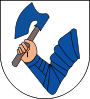 start                            6:30 hod první poločas    6:30 - 10:30 hod přestávka       10:30 - 11:30 hod druhý poločas 11:30 - 15:30 hod vyhodnocení   15:30 - 16:00 hod        Občerstvení zajištěno (pivo ,grilovaná kýta a jiné dobroty na grilu)													Obec OSTROMĚŘSponzoři : 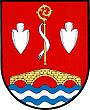 Obec ChomuticeObec OstroměřObec SobčiceParysův rybářský rájCarp Inferno Baitsfirma CHYTILfirma SVARTES					Bejs Fish										Obec SOBČICEHospůdka U Kameníka OstroměřČejp PřemyslRybářství Chlumec nad Cidlinou, a.s.                                          Kamenictví Makovec